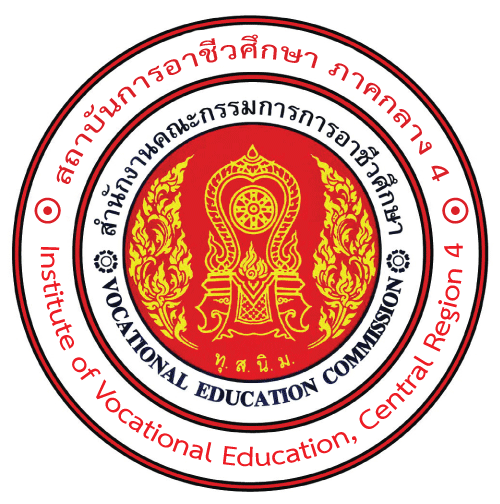 สถาบันการอาชีวศึกษาภาคกลาง 4INSTITUTE OF VOCATIONAL EDUCATION, CENTRAL REGION 4 รายงานรายชื่อนักศึกษาที่ไม่มีสิทธิ์เข้ารับการประเมินสรุปผลการศึกษาภาคเรียนที่…………………ปีการศึกษา……………………….รหัสวิชา……………………….ชื่อวิชา……………………………………………….จำนวน……………………………..หน่วยกิตหลักสูตร………………………………………………………สาขาวิชา………………………………………………………………….	ลงชื่อ…………………………………………ผู้สอน	(………………………………………………….……)	วันที่……………/…………..………/……………..	ลงชื่อ…………………………………………หัวหน้าสาขาวิชา	(………………………………………………….……)	วันที่………………/………….……/……………..	ลงชื่อ…………………………………………หัวหน้างานวัดผล	(………………………………………………….……)	วันที่………………/………….……/……………..	ลงชื่อ………………………………………รองผู้อำนวยการฝ่ายวิชาการ	(…………………………………………….……..…)	วันที่…………/………………….…/……………..	ลงชื่อ…………………………………………ผู้อำนวยการ	(………………………………….…………….……)	วันที่…………/……………………/…………….ชั้นปีที่………………………………รหัสประจำตัวลำดับที่รหัสนักศึกษาชื่อ-สกุลเวลาเรียน (%)หมายเหตุ